Конспект занятия с детьми старшей группы «Зимушка-зима»Воспитатель : Т.В.ЧерепнинаЦель: Закрепить у детей признаки зимы, сезонные изменения в природе, связанные с зимним периодом.Задачи:• Уточнить и расширить представления детей о зиме, о снеге.• Побуждать детей анализировать, делать выводы, грамотно формулировать свой ответ.• Развивать логическое мышление, сообразительность, фантазию во время отгадывания загадок.Материалы: иллюстрации с зимним пейзажам; картинки снега, вьюги, льда; картинка круговорота воды в природе; раскраска снеговика. Ход:                                                                                                                                  Дети сидят на стульчиках. На доске висит иллюстрация с зимним пейзажам. 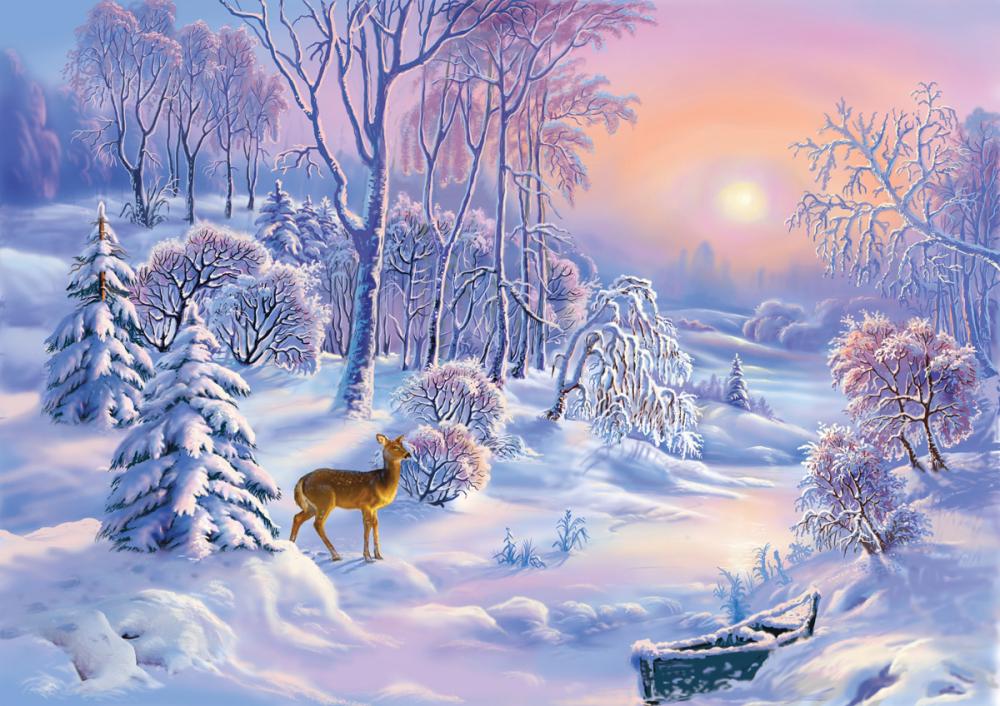 Воспитатель читает стихотворение «Зима» В. СтепановЗима пришла.Я шапку белую ношу,Я белым воздухом дышу,Белы мои ресницы,Пальто и рукавицы, —Не различить меня в морозСреди белеющих берёз.Замру. И белка в тишинеВдруг спрыгнет на руки ко мне.- Ребята, а теперь послушайте и разгадайте загадку. (Перед детьми картинки снега, вьюги, льда.)Белым пледом лес укрыт,И медведь в берлоге спит.Снег, как белая кайма.Кто хозяйничал? (зима)Что за чудо-покрывало?Ночью все вдруг белым стало.Не видать дорог и рек —Их укрыл пушистый...  (снег) 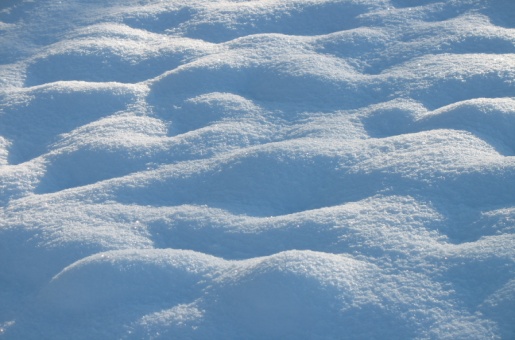 Кто все ночи напролетПесни снежные поет?Ветру — зимняя подруга,Наметет сугробы... (вьюга)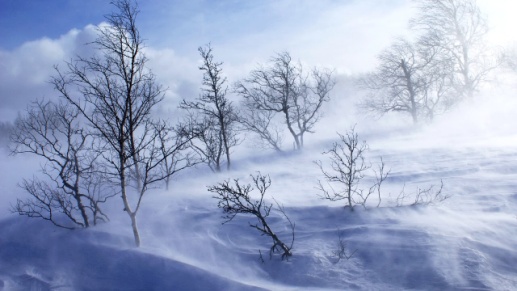 Жарким летом на плотуПо волнам я проплыву.А зимой не нужен плот —Превратились волны в... (лед)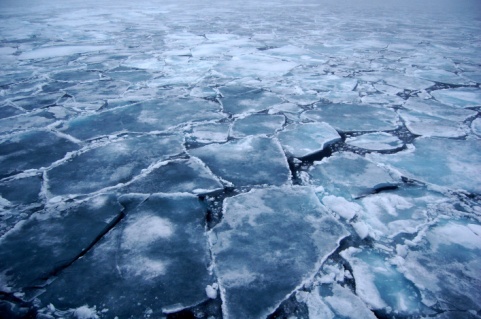 Воспитатель: ребята, а вы знаете, почему наступает зима?Потому что Земля, наша планета, в это время года так наклонена к Солнцу, что на нее попадает меньше солнечных лучей, а следовательно, она получает меньше тепла и света. Поэтому понижается температура, дни становятся короче, а ночи длиннее.-А снег появляется из-за круговорота воды в природе.Вода постепенно испаряется из луж, морей, озер, рек и океанов и поднимается вверх, где под воздействием температуры охлаждается, группируется и снова превращается в воду. Если температура совсем низкая, на улице очень холодно, тогда капельки застывают и в виде снежинок опускаются к нам на землю. Эти белые магические кристаллы снега при потеплении тают, испаряясь, поднимаются наверх, а круговорот воды в природе запускается вновь  (Перед детьми картинка круговорота воды в природе)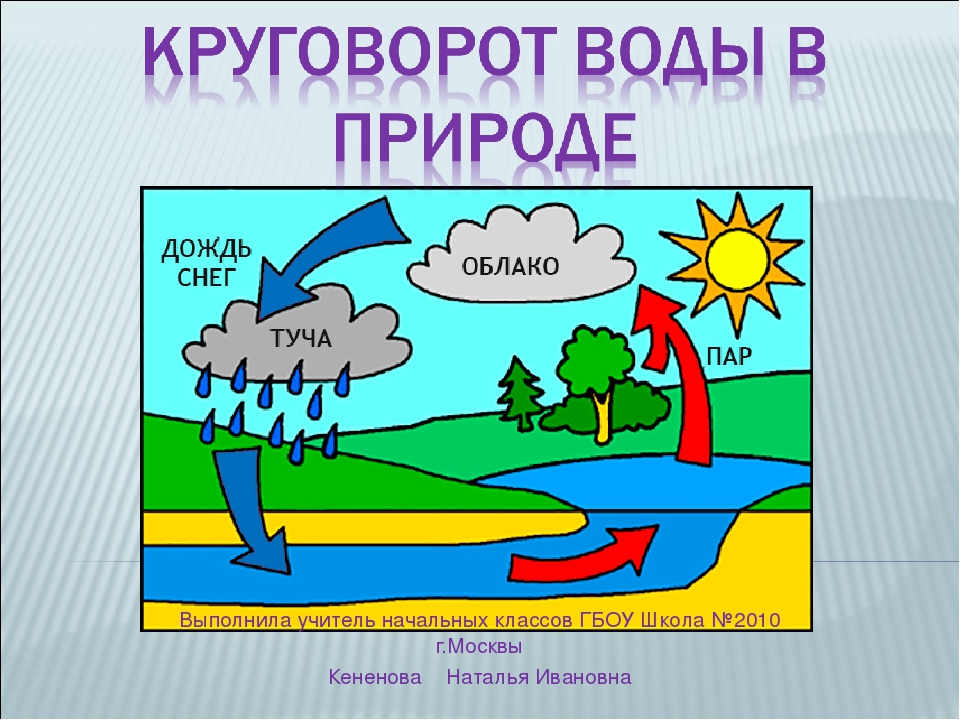  -Зверей от зимней стужи спасают пушистый мех и теплая шерсть. Главной заботой для зверей в зимнее время является питание. Даже барсук, накопивший за осень достаточно жира и залегший в зимнюю спячку, иногда просыпается, чтобы поесть что-нибудь из своих запасов.
Не просыпается только медведь — ему хватает жира на всю зиму. Спит медведь очень чутко. Можно сказать, что он не спит, а дремлет, прислушиваясь ко всему, что происходит вокругФизкультминутка «Я мороза не боюсь»Я мороза не боюсь.   (Грозят пальцем)                                                                                                                  С ним я крепко подружусь!(Ладоши скреплены)                                                                 Подойдет ко мне мороз. (  Ходьба на месте)                                                                                               Тронет руку, тронет нос                                                                                                 Значит, надо не зевать:                                                                                                                           Бегать, прыгать и скакать. (Прыжки на месте)Дидактическая игра с мячом «Подбери нужное слово»-Какие слова можно сказать про зиму, какая она? – (ответы детей)                      -Какой бывает снег? – (ответы детей)- Какая бывает снежинка?  – (ответы детей)- Молодцы! Сегодня вы хорошо играли, отвечали на вопросы, и вам от зимы большой привет! И шлет вам раскраски снеговиков. (Воспитатель раздаёт детям раскраски. Пока дети разукрашивают воспитатель подводит итог.)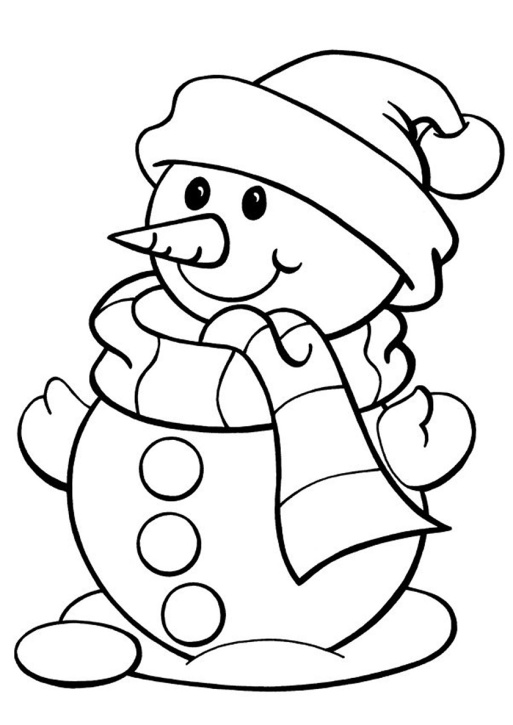 Итог.                                                                                                                                           - Скажите, что вы нового узнали о зиме?                                                                                 - Что бывает зимой?